Załączniki do rozporządzenia Przewodniczącego Komitetu do spraw Pożytku Publicznego z dnia 24 października 2018 r. (poz. 2057)Załącznik nr 1WZÓROFERTA REALIZACJI ZADANIA PUBLICZNEGO* /OFERTA WSPÓLNA REALIZACJI ZADANIA PUBLICZNEGO*,O KTÓREJ MOWA W ART. 14 UST. 1* / 2* USTAWY Z DNIA 24 KWIETNIA 2003 R.O DZIAŁALNOŚCI POŻYTKU PUBLICZNEGO I O WOLONTARIACIE
(DZ. U. Z 2018 R. POZ. 450, Z PÓŹN. ZM.)POUCZENIE co do sposobu wypełniania oferty:Ofertę należy wypełnić wyłącznie w białych pustych polach, zgodnie z instrukcjami umieszonymi przy poszczególnych polach lub w przypisach.W przypadku pól, które nie dotyczą danej oferty, należy wpisać „nie dotyczy” lub przekreślić pole.Zaznaczenie np., „Oferta realizacji zadania publicznego*/Oferta wspólna realizacji zadania publicznego*", oznacza, że należy skreślić niewłaściwą odpowiedź i pozostawić prawidłową. Przykład: „Oferta realizacji zadania publicznego* /Oferta wspólna realizacji zadania publicznego*".Podstawowe informacje o złożonej ofercieII. Dane oferenta(-tów)1. Nazwa oferenta(-tów), forma prawna, numer w Krajowym Rejestrze Sądowym lub Innej ewidencji, adres siedziby, strona www, adres do korespondencji, adres e-mail, numer telefonu11 Wypełnić jedynie w przypadku, gdy oferta została złożona w związku z ogłoszonym przez organ otwartym konkursem ofert. Należy wskazać rodzaj zadania, o którym mowa w art. 13 ust. 2 pkt 1 ustawy z dnia 24 kwietnia 2003 r. o działalności pożytku publicznego i o wolontariacie, wynikający z ogłoszenia o otwartym konkursie ofert.21 Dotyczy zakresu działania tej części zadania, która będzie realizowana przez podmiot niebędący stroną umowy, o którym mowa w art. 16 ust. 4 ustawy z dnia 24 kwietnia 2003 r. o działalności pożytku publicznego i o wolontariacie.IV. Charakterystyka oferenta1. Informacja o wcześniejszej działalności oferenta, w szczególności w zakresie, którego dotyczy zadanie publiczneZasoby kadrowe, rzeczowe I finansowe oferenta, które będą wykorzystane do realizacji zadaniaKalkulacja przewidywanych kosztów realizacji zadania publicznegoInne informacjeDeklaracja o zamiarze odpłatnego lub nieodpłatnego wykonania zadania publicznego.Działania, które w ramach realizacji zadania publicznego będą wykonywać poszczególni oferenci oraz sposób Ich reprezentacji wobec organu administracji publicznej - w przypadku oferty wspólnej.Inne działania, które mogą mieć znaczenie przy ocenie oferty, w tym odnoszące się do kalkulacji przewidywanychkosztów oraz oświadczeń zawartych w sekcji VII.					11 Tabelę należy rozszerzyć w przypadku realizacji oferty w dłuższym okresie. 51 Suma pól 3.1. i 3.2.61 Sekcję V.C należy uzupełnić w przypadku oferty wspólnej.71 Tabelę należy rozszerzyć w przypadku realizacji oferty w dłuższym okresie.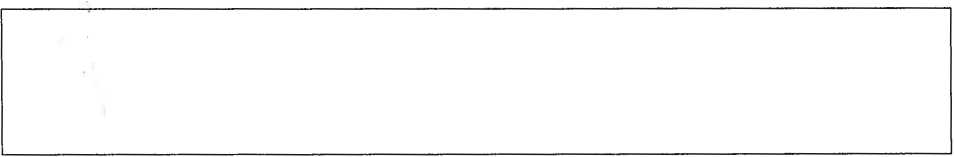 OświadczeniaOświadczam(-my), że:proponowane zadanie publiczne będzie realizowane wyłącznie w zakresie działalności pożytku publicznego oferenta(-tów);pobieranie świadczeń pieniężnych będzie się odbywać wyłącznie w ramach prowadzonej odpłatnej działalności pożytku publicznego;oferent* / oferenci* składający niniejszą ofertę nie zalega(-ją)* / zalega(-ją)* z opłacaniem należności z tytułu zobowiązań podatkowych;oferent* / oferenci* składający niniejszą ofertę nie zalega(-ją)* / zalega(-ją)* z opłacaniem należności z tytułu składek naubezpieczenia społeczne;dane zawarte w części ii niniejszej oferty są zgodne z Krajowym Rejestrem Sądowym* / właściwą ewidencją*;wszystkie informacje podane w ofercie oraz załącznikach są zgodne z aktualnym stanem prawnym i faktycznym;w zakresie związanym z otwartym konkursem ofert, w tym z gromadzeniem, przetwarzaniem i przekazywaniem danych osobowych, a także wprowadzaniem ich do systemów informatycznych, osoby, których dotyczą te dane, złożyły stosowne oświadczenia zgodnie z przepisami o ochronie danych osobowych.Data(podpis osoby upoważnionej lub podpisy osób upoważnionych do składania oświadczeń woli w imieniu oferentów)1. Organ administracji publicznej, do którego jest adresowana oferta2. Rodzaj zadania publicznego”2. Dane osoby upoważnionej do składania wyjaśnień dotyczących oferty (np. imię 1 nazwisko, numer telefonu, adres poczty elektronicznej)III. Opis zadaniaIII. Opis zadania1. Tytuł zadania publicznego2. Termin realizacji zadania publicznego	,rozpoczęcia	zakończenia2. Termin realizacji zadania publicznego	,rozpoczęcia	zakończenia2. Termin realizacji zadania publicznego	,rozpoczęcia	zakończenia2. Termin realizacji zadania publicznego	,rozpoczęcia	zakończenia2. Termin realizacji zadania publicznego	,rozpoczęcia	zakończenia2. Termin realizacji zadania publicznego	,rozpoczęcia	zakończenia3. Syntetyczny opis zadania (należy wskazać i opisać: miejsce realizacji zadania, grupę docelową, sposób rozwiązywania jej problemów/zaspokajania potrzeb, komplementarność z innymi działaniami podejmowanymi przez organizację lub inne podmioty)3. Syntetyczny opis zadania (należy wskazać i opisać: miejsce realizacji zadania, grupę docelową, sposób rozwiązywania jej problemów/zaspokajania potrzeb, komplementarność z innymi działaniami podejmowanymi przez organizację lub inne podmioty)3. Syntetyczny opis zadania (należy wskazać i opisać: miejsce realizacji zadania, grupę docelową, sposób rozwiązywania jej problemów/zaspokajania potrzeb, komplementarność z innymi działaniami podejmowanymi przez organizację lub inne podmioty)3. Syntetyczny opis zadania (należy wskazać i opisać: miejsce realizacji zadania, grupę docelową, sposób rozwiązywania jej problemów/zaspokajania potrzeb, komplementarność z innymi działaniami podejmowanymi przez organizację lub inne podmioty)3. Syntetyczny opis zadania (należy wskazać i opisać: miejsce realizacji zadania, grupę docelową, sposób rozwiązywania jej problemów/zaspokajania potrzeb, komplementarność z innymi działaniami podejmowanymi przez organizację lub inne podmioty)3. Syntetyczny opis zadania (należy wskazać i opisać: miejsce realizacji zadania, grupę docelową, sposób rozwiązywania jej problemów/zaspokajania potrzeb, komplementarność z innymi działaniami podejmowanymi przez organizację lub inne podmioty)“4. Pian i harmonogram dziatań na rok	(należy wymienić 1 opisać w porządku logicznym wszystkie planowane w ofercie działania oraz określić Ich uczestników 1 miejsce ich realizacji)“4. Pian i harmonogram dziatań na rok	(należy wymienić 1 opisać w porządku logicznym wszystkie planowane w ofercie działania oraz określić Ich uczestników 1 miejsce ich realizacji)“4. Pian i harmonogram dziatań na rok	(należy wymienić 1 opisać w porządku logicznym wszystkie planowane w ofercie działania oraz określić Ich uczestników 1 miejsce ich realizacji)“4. Pian i harmonogram dziatań na rok	(należy wymienić 1 opisać w porządku logicznym wszystkie planowane w ofercie działania oraz określić Ich uczestników 1 miejsce ich realizacji)“4. Pian i harmonogram dziatań na rok	(należy wymienić 1 opisać w porządku logicznym wszystkie planowane w ofercie działania oraz określić Ich uczestników 1 miejsce ich realizacji)“4. Pian i harmonogram dziatań na rok	(należy wymienić 1 opisać w porządku logicznym wszystkie planowane w ofercie działania oraz określić Ich uczestników 1 miejsce ich realizacji)Lp.Nazwa działaniaOpisGrupa docelowaPlanowanyterminrealizacjiZakres działania realizowany przez podmiot niebędący stroną umowy21S. Opis zakładanych rezultatów realizacji zadania publicznego (należy opisać:co będzie bezpośrednim efektem (materialne „produkty" lub „usługi" zrealizowane na rzecz uczestników zadania) realizacji oferty?jaka zmiana społeczna zostanie osiągnięta poprzez realizację zadania?czy przewidywane jest wykorzystanie rezultatów osiągniętych w trakcie realizacji oferty w dalszych działaniach organizacji? - trwałość rezultatów zadania)S. Opis zakładanych rezultatów realizacji zadania publicznego (należy opisać:co będzie bezpośrednim efektem (materialne „produkty" lub „usługi" zrealizowane na rzecz uczestników zadania) realizacji oferty?jaka zmiana społeczna zostanie osiągnięta poprzez realizację zadania?czy przewidywane jest wykorzystanie rezultatów osiągniętych w trakcie realizacji oferty w dalszych działaniach organizacji? - trwałość rezultatów zadania)S. Opis zakładanych rezultatów realizacji zadania publicznego (należy opisać:co będzie bezpośrednim efektem (materialne „produkty" lub „usługi" zrealizowane na rzecz uczestników zadania) realizacji oferty?jaka zmiana społeczna zostanie osiągnięta poprzez realizację zadania?czy przewidywane jest wykorzystanie rezultatów osiągniętych w trakcie realizacji oferty w dalszych działaniach organizacji? - trwałość rezultatów zadania)S. Opis zakładanych rezultatów realizacji zadania publicznego (należy opisać:co będzie bezpośrednim efektem (materialne „produkty" lub „usługi" zrealizowane na rzecz uczestników zadania) realizacji oferty?jaka zmiana społeczna zostanie osiągnięta poprzez realizację zadania?czy przewidywane jest wykorzystanie rezultatów osiągniętych w trakcie realizacji oferty w dalszych działaniach organizacji? - trwałość rezultatów zadania)S. Opis zakładanych rezultatów realizacji zadania publicznego (należy opisać:co będzie bezpośrednim efektem (materialne „produkty" lub „usługi" zrealizowane na rzecz uczestników zadania) realizacji oferty?jaka zmiana społeczna zostanie osiągnięta poprzez realizację zadania?czy przewidywane jest wykorzystanie rezultatów osiągniętych w trakcie realizacji oferty w dalszych działaniach organizacji? - trwałość rezultatów zadania)S. Opis zakładanych rezultatów realizacji zadania publicznego (należy opisać:co będzie bezpośrednim efektem (materialne „produkty" lub „usługi" zrealizowane na rzecz uczestników zadania) realizacji oferty?jaka zmiana społeczna zostanie osiągnięta poprzez realizację zadania?czy przewidywane jest wykorzystanie rezultatów osiągniętych w trakcie realizacji oferty w dalszych działaniach organizacji? - trwałość rezultatów zadania)6. Dodatkowe informacje dotyczące rezultatów realizacji zadania publicznego6. Dodatkowe informacje dotyczące rezultatów realizacji zadania publicznego6. Dodatkowe informacje dotyczące rezultatów realizacji zadania publicznegoNazwa rezultatuPlanowany poziom osiągnięcia rezultatów (wartość docelowa)Sposób monitorowania rezultatów / źródło informacji o osiągnięciu wskaźnikaV.A Zestawienie kosztów realizacji zadania(w sekcji V-A należy skalkulować 1 zamieścić wszystkie koszty realizacji zadania niezależnie od źródła finansowania wskazanego w sekcji V-B)V.A Zestawienie kosztów realizacji zadania(w sekcji V-A należy skalkulować 1 zamieścić wszystkie koszty realizacji zadania niezależnie od źródła finansowania wskazanego w sekcji V-B)V.A Zestawienie kosztów realizacji zadania(w sekcji V-A należy skalkulować 1 zamieścić wszystkie koszty realizacji zadania niezależnie od źródła finansowania wskazanego w sekcji V-B)V.A Zestawienie kosztów realizacji zadania(w sekcji V-A należy skalkulować 1 zamieścić wszystkie koszty realizacji zadania niezależnie od źródła finansowania wskazanego w sekcji V-B)V.A Zestawienie kosztów realizacji zadania(w sekcji V-A należy skalkulować 1 zamieścić wszystkie koszty realizacji zadania niezależnie od źródła finansowania wskazanego w sekcji V-B)V.A Zestawienie kosztów realizacji zadania(w sekcji V-A należy skalkulować 1 zamieścić wszystkie koszty realizacji zadania niezależnie od źródła finansowania wskazanego w sekcji V-B)V.A Zestawienie kosztów realizacji zadania(w sekcji V-A należy skalkulować 1 zamieścić wszystkie koszty realizacji zadania niezależnie od źródła finansowania wskazanego w sekcji V-B)V.A Zestawienie kosztów realizacji zadania(w sekcji V-A należy skalkulować 1 zamieścić wszystkie koszty realizacji zadania niezależnie od źródła finansowania wskazanego w sekcji V-B)V.A Zestawienie kosztów realizacji zadania(w sekcji V-A należy skalkulować 1 zamieścić wszystkie koszty realizacji zadania niezależnie od źródła finansowania wskazanego w sekcji V-B)•-P-Rodzaj kosztuRodzajmiaryKosztjednostkowy[PLN]LiczbajednostekWartość [PLN]Wartość [PLN]Wartość [PLN]Wartość [PLN]•-P-Rodzaj kosztuRodzajmiaryKosztjednostkowy[PLN]LiczbajednostekRazemRokiRok 2Rok 34)1.Koszty realizacji działańKoszty realizacji działańKoszty realizacji działańKoszty realizacji działańKoszty realizacji działańKoszty realizacji działańKoszty realizacji działańKoszty realizacji działań1.1.Działanie 11.1.1.Koszt 11.1.2.Koszt 21.2.Działanie 21.2.1.Koszt 11.2.2.Koszt 21.3.Działanie 31.3.1.Koszt 11.3.2.Koszt 21 Suma kosztów realizacji zadania1 Suma kosztów realizacji zadania1 Suma kosztów realizacji zadania1 Suma kosztów realizacji zadania1 Suma kosztów realizacji zadaniatl.Koszty administracyjneKoszty administracyjneKoszty administracyjneKoszty administracyjneKoszty administracyjneKoszty administracyjneKoszty administracyjneKoszty administracyjne11.1.Koszt 111.2.Koszt 2'Śuma kosztów administracyjnych'Śuma kosztów administracyjnych'Śuma kosztów administracyjnych'Śuma kosztów administracyjnych'Śuma kosztów administracyjnychSuma wszystkich kosztów realizacji zadaniaSuma wszystkich kosztów realizacji zadaniaSuma wszystkich kosztów realizacji zadaniaSuma wszystkich kosztów realizacji zadaniaSuma wszystkich kosztów realizacji zadaniaV.B Źródła finansowania kosztów realizacji zadaniaV.B Źródła finansowania kosztów realizacji zadaniaV.B Źródła finansowania kosztów realizacji zadaniaLp.Źródło finansowania kosztów realizacji zadaniaWartość [PLN]Udział [%]1.Suma wszystkich kosztów realizacji zadania1002.Planowana dotacja w ramach niniejszej oferty3.Wkład własny5'3.1.Wkład własny finansowy3.2.Wkład własny niefinansowy (osobowy i rzeczowy)4.Świadczenia pieniężne od odbiorców zadaniaf V?C Podział kosztów realizacji zadania pomiędzy oferentów1"1f V?C Podział kosztów realizacji zadania pomiędzy oferentów1"1f V?C Podział kosztów realizacji zadania pomiędzy oferentów1"1f V?C Podział kosztów realizacji zadania pomiędzy oferentów1"1f V?C Podział kosztów realizacji zadania pomiędzy oferentów1"1f V?C Podział kosztów realizacji zadania pomiędzy oferentów1"1Lp.Źródło finansowania kosztów realizacji zadaniaWartość [PLN]Wartość [PLN]Wartość [PLN]Wartość [PLN]RazemRokiRok 2Rok 37'1.Oferent 12.Oferent 23.Oferent 3... < :1ІМШЭ wsźysTklchlsośztBw realizacji zadania1ІМШЭ wsźysTklchlsośztBw realizacji zadania